Name:_______________________________________ Plant Cell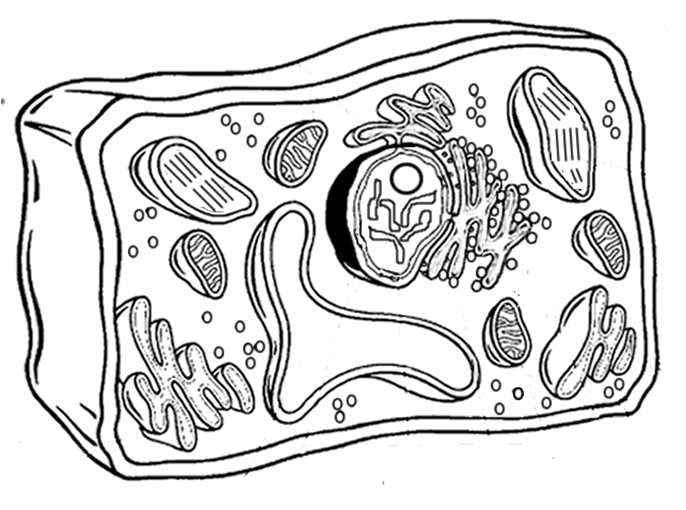 Plant Cell Coloring KeyCell Membrane (orange) 
Nucleus (yellow) 
Mitochondria (red) 
Vacuole (lt. Blue)DNA (lt brown) 
Cell Wall (dark green)
Nucleolus (brown) 
Chloroplasts (light green) Ribosome (purple)
Cytoplasm (white) 
Golgi Apparatus (dk blue) Cell Membrane (orange) 
Nucleus (yellow) 
Mitochondria (red) 
Vacuole (lt. Blue)DNA (lt brown) 
Endoplasmic Reticulum (pink) 
Endoplasmic Reticulum (pink) 
